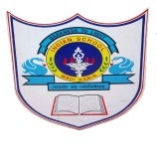 INDIAN SCHOOL AL WADI AL KABIRDEPARTMENT OF COMPUTER SCIENCEACADEMIC YEAR: 2016-2017: CLASS : VISUBJECT: COMPUTER SCIENCE       ANNUAL SYLLABUS PLANMonthNo. of working days/periodsWeekWeekNo. of periodsTopicQ.B./work sheetActivitiesMonthNo. of working days/periodsFromToNo. of periodsTopicQ.B./work sheetActivitiesAugust 20164 Days1st Aug 20164th Aug 20162REVISION August 20165 Days7th Aug 201611th Aug 20162FLOWCHART – FINDING AGE OF A PERSON.August 20164 Days14th Aug 201619th Aug 20162FLOWCHART – RIALS TO RUPEESAugust 20164 Days21st Aug 201625th Aug 20162DECISION BOX-GREATEST OF TWO NUMBERS4 Days28th Aug 201631st Aug 20162POSITIVE OR NEGATIVESeptember 20166 Days1st Sep 20168th Sep 20162SOLVING THE WORKSHEETWORKSHEETSeptember 20163 Days11th Sep 201615th Sep 20161REVISIONSeptember 20165 Days18th Sep 201622nd Sep 20162SA-I THEORY EXAMSeptember 20165 Days25th Sep 201629th Sep 20162SA-I THEORY EXAMOctober 20163 Days3rd Oct 20166th Oct 20161MS-EXCEL:INTRODUCTION OF SPREADSHEETWORKSHEETOctober 20164 Days9th Oct 201613th Oct 20162STARTING MS-EXCELOctober 20165 Days16th Oct 201620th Oct 20162FORMATTING IN MS-EXCELOctober 20165 Days23rd Oct 201627th Oct 20162CHARTS – COLUMN,BAR, LINE,PIENovember 20163 Days1st Nov 20163rd Nov 20161FORMULAS – SUM,AVG,MAX,MINNovember 20165 Days6th Nov 201610th Nov 20162SOLVING THE WORKSHEETWORKSHEETNovember 20165 Days13th Nov 201617th Nov 20162SOLVING THE WORKSHEETWORKSHEETNovember 20165 Days20th Nov 201624th Nov 20162SORTINGWORKSHEETNovember 20164 Days27th Nov 201630th Nov 20162FILTERDecember 20165 Days4th Dec 20168th Dec 20162FA – III PRACTICAL EXAM December 20164 Days11th Dec 201615th Dec 20162FA – III PRACTICAL EXAM 4 Days18th Dec 201621st Dec 20162FA – III PRACTICAL EXAM January 20175 Days15th Jan 201719th Jan 20172REVISIONJanuary 20174 Days22nd Jan 201726th Jan 20172Q-BASICWORKSHEETJanuary 20173 Days29th Jan 201731st Jan 20171COMMANDS IN Q-BASICFebruary 20177 Days1st Feb 20179th Feb 20172LET STATEMENTFebruary 20175 Days12th Feb 201716th Feb 20172SOLVING THE WORKSHEET5 Days19th Feb 201723rd Feb 20172REVISION  EXCEL3 Days26th Feb 201728th Feb 20171REVISION – QBASICSA-II THEORY EXAMWORKSHEET